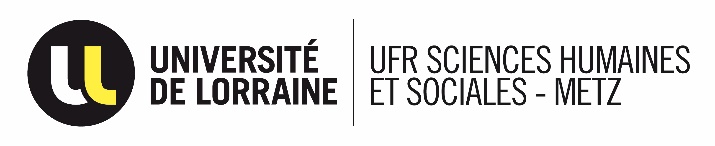 Déclaration d’abandon d’études(Attention les stagiaires de la formation continue doivent envoyer un courrier en recommandé avec accusé de réception à la scolarité)Je soussigné(e) : Né(e) le : 		Numéro d’étudiant Inscrit(e) en :	Licence	   	Master   	1re année   	2e année   	3e année   Spécialité : Boursier :	  OUI		  NONà compter du  (date obligatoire)Adresse : N° INE :   Demande la suspension du versement de la bourse d’études  Prévient le CROUS de mon abandonÀ Metz, le 	Signature de l’étudiant(e)Déclare :	Annuler mon inscription pédagogique	Ne plus vouloir assister aux cours	Ne pas me présenter aux examensCadre réservé à l’administration  Annulation dans Apogée ou   Commentaire dans Apogée	  Carte rendue  Annulation IP	  Certificats rendus  CROUS prévenuSaisi le : ……/……/20……